				Greater Ouachita Port Commission MinutesApril 6, 2022Meeting – Tower PlaceCommissioners Present: Ricky Guillot, Terri Odom, James Lee, James Jones, Roland Charles, and Sue NicholsonCommissioners Absent: Bobby ManningGuests: Paul Trichel, Josh Hays, Christie JonesCall to OrderChairman Guillot called the meeting to order and gave the invocation. MinutesThe minutes for the March 2, 2022 meeting were read. Commissioner Nicholson made the motion to approve the minutes as presented. Commissioner Odom seconded. Motion passed.Financial ReportThe financial report as of March 2, 2022 was reviewed by Commissioner Odom. The balance in the accounts is as follows: GOA	$235,783.07	PPA		$139.45	EDA		$92.00FPC		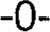 Commissioner Lee made the motion to approve the financial report. Commissioner Nicholson seconded the motion. Motion passed. Construction ReportNo report at this time.Operations ReportPaul reported that they received the assessment for the 2nd tract to repair the track. It is $150,000 per year for the next 5 years to get the 2nd track back in working order. Paul and Josh reported that the Port is requesting maintenance money from the LADOTD Infrastructure funds for track maintenance. They will keep the commission updated on their efforts. They are also exploring what funds are available from Baton Rouge and how to apply for them. This will include capital outlay, Port Priority funds and investigating what the Delta Regional Authority may have available.Other Reports:Christie Jones with Thomas and Farr reviewed the insurance policies held by the GOPC and those held by Ouachita Terminals. Ouachita Terminals pays the liability for the port facility. They also have a $1 million/$2 million primary for additional insured for GOPC. OT also has Damage Insurance coverage for the crane (both waterborne and land).GOPC has two policies. One is the D & O policy with Old Republic and the other is a crime policy with Travelers Insurance. That policy covers the treasurer and CPA and is up for renewal in July. Christy said there may be some savings if we combine the two policies and have them renew at the same time. She will touch base with Terri with the policy amounts before our May meeting.Other Business/ AdjournmentThe next meeting is scheduled for May 11 at 12 noon. We will meet in person at Tower Place. Commissioner Charles made the motion to adjourn. Commissioner Odom seconded. Motion passed, Meeting adjourned.___Sue Nicholson_________			_April 25, 2022Sue Nicholson						Date